附件1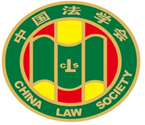 第十届“全国杰出青年法学家”推荐表姓    名              喻海松               工作单位           最高人民法院            推荐单位           中国刑法学研究会                                   中国法学会审判理论研究会          中国法学会2022年12月印制填  表  说  明表一为推荐单位填写或指导推荐候选人填写，表二为推荐候选人工作单位上级党委（党组）填写并盖章，表三为推荐候选人工作单位上级纪检监察部门填写并盖章，表四为推荐单位填写并盖章。    例如，推荐候选人为某大学法学院教授的，表二应由该大学党委填写并盖章，表三应由该大学纪委填写并盖章，表四应由该大学法学院填写并盖章。二、推荐单位需填写推荐评选委员会投票情况、推荐意见（每人500字以内）。三、请用计算机填写，可根据实际需要分栏，但勿随意变动格式及字体字号。四、请各推荐单位于2023年3月20日之前，将本表电子版发至指定邮箱。纸质版以A4纸打印一式四份，连同推荐评选情况报告、推荐候选人身份证复印件、推荐候选人代表性学术专著1-2部（独著）、学术论文3-5篇（独著或第一作者）、重要荣誉证书或证明复印件各一式一份，寄至指定地址。联 系 人：魏丽莎 于晓航  010-66123109邮寄地址：北京市海淀区皂君庙4号中国法学会研究部1334室邮    编：100081电子邮箱：qnfxj2022@163.com表一：推荐候选人情况表一：推荐候选人情况表一：推荐候选人情况表一：推荐候选人情况表一：推荐候选人情况姓    名喻海松性    别男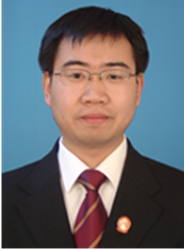 出生日期1980年6月民    族汉政治面貌中共党员学    历博士研究生技术职称高级法官行政职务刑事处处长工作单位最高人民法院最高人民法院最高人民法院通讯地址北京市东城区东交民巷27号最高人民法院研究室北京市东城区东交民巷27号最高人民法院研究室北京市东城区东交民巷27号最高人民法院研究室北京市东城区东交民巷27号最高人民法院研究室重要学术成果（包括专著和论文，只列书名和篇名即可。论文仅限于发表在核心期刊或全国性重要报纸上的。请注明署名方式、发表或出版时间、刊物或出版社、字数。代表性著作和论文请注明中国知网统计的被引用数。）深入学习贯彻习近平法治思想，坚持理论研究的实务导向，紧紧围绕新形势下刑事法治领域的新情况、新问题开展研究，运用马克思主义的立场、观点、方法，探索中国刑事法治的现实问题，开拓刑事法学研究的前沿课题，在新类型犯罪、特别是信息网络犯罪和环境资源犯罪方面取得具有原创意义的研究成果。出版学术独著七部，其中《网络犯罪二十讲》《环境资源犯罪实务精释》对理论研究和实务操作产生重大影响。在《中外法学》《体育科学》《法学》《法律科学》《政法论坛》《法学评论》《政治与法律》《中国刑事法杂志》《国家检察官学院学报》《中国法律评论》《法律适用》《中国应用法学》等刊物发表论文七十余篇，多篇被人大报刊复印资料《刑事法学》全文转载。合著、参编学术著作、教材等二十余部。主要包括：（一）代表性专著和论文（7部/篇）1.《网络犯罪二十讲》（独著），法律出版社2018年第1版、2022年第2版，64万字，第1版获中国刑法学研究会“全国刑法学优秀学术著作奖（2014-2020）”二等奖，第2版入选法律出版社“2022年度十大好书”，中国知网统计的被引用数为271；2．《环境资源犯罪实务精释》（独著），法律出版社2017年版，66万字（含附录），中国知网统计的被引用数为118；3.《德国犯罪构造体系的百年演变与启示》（独著），《中外法学》2012年第3期，1.8万字，中国知网统计的被引用数为10；4.《刑事电子数据的规制路径与重点问题》（独著），《环球法律评论》2019年第1期，1.6万字，中国知网统计的被引用数为50；5.《罪名司法确定的实践逻辑与理论探究》（独著），《法学》2021年第10期，2万字，中国知网统计的被引用数为6；6.《网络犯罪形态的碎片化与刑事治理的体系化》（独著），《法律科学》2022年第3期，2万字，人大报刊复印资料《刑事法学》2022年第7期全文转载，中国知网统计的被引用数为10；7.《立法与司法交互视域下网络犯罪规制路径总置评》（独著），《政法论坛》2023年第1期，2万字。重要学术成果（包括专著和论文，只列书名和篇名即可。论文仅限于发表在核心期刊或全国性重要报纸上的。请注明署名方式、发表或出版时间、刊物或出版社、字数。代表性著作和论文请注明中国知网统计的被引用数。）深入学习贯彻习近平法治思想，坚持理论研究的实务导向，紧紧围绕新形势下刑事法治领域的新情况、新问题开展研究，运用马克思主义的立场、观点、方法，探索中国刑事法治的现实问题，开拓刑事法学研究的前沿课题，在新类型犯罪、特别是信息网络犯罪和环境资源犯罪方面取得具有原创意义的研究成果。出版学术独著七部，其中《网络犯罪二十讲》《环境资源犯罪实务精释》对理论研究和实务操作产生重大影响。在《中外法学》《体育科学》《法学》《法律科学》《政法论坛》《法学评论》《政治与法律》《中国刑事法杂志》《国家检察官学院学报》《中国法律评论》《法律适用》《中国应用法学》等刊物发表论文七十余篇，多篇被人大报刊复印资料《刑事法学》全文转载。合著、参编学术著作、教材等二十余部。主要包括：（一）代表性专著和论文（7部/篇）1.《网络犯罪二十讲》（独著），法律出版社2018年第1版、2022年第2版，64万字，第1版获中国刑法学研究会“全国刑法学优秀学术著作奖（2014-2020）”二等奖，第2版入选法律出版社“2022年度十大好书”，中国知网统计的被引用数为271；2．《环境资源犯罪实务精释》（独著），法律出版社2017年版，66万字（含附录），中国知网统计的被引用数为118；3.《德国犯罪构造体系的百年演变与启示》（独著），《中外法学》2012年第3期，1.8万字，中国知网统计的被引用数为10；4.《刑事电子数据的规制路径与重点问题》（独著），《环球法律评论》2019年第1期，1.6万字，中国知网统计的被引用数为50；5.《罪名司法确定的实践逻辑与理论探究》（独著），《法学》2021年第10期，2万字，中国知网统计的被引用数为6；6.《网络犯罪形态的碎片化与刑事治理的体系化》（独著），《法律科学》2022年第3期，2万字，人大报刊复印资料《刑事法学》2022年第7期全文转载，中国知网统计的被引用数为10；7.《立法与司法交互视域下网络犯罪规制路径总置评》（独著），《政法论坛》2023年第1期，2万字。重要学术成果（包括专著和论文，只列书名和篇名即可。论文仅限于发表在核心期刊或全国性重要报纸上的。请注明署名方式、发表或出版时间、刊物或出版社、字数。代表性著作和论文请注明中国知网统计的被引用数。）深入学习贯彻习近平法治思想，坚持理论研究的实务导向，紧紧围绕新形势下刑事法治领域的新情况、新问题开展研究，运用马克思主义的立场、观点、方法，探索中国刑事法治的现实问题，开拓刑事法学研究的前沿课题，在新类型犯罪、特别是信息网络犯罪和环境资源犯罪方面取得具有原创意义的研究成果。出版学术独著七部，其中《网络犯罪二十讲》《环境资源犯罪实务精释》对理论研究和实务操作产生重大影响。在《中外法学》《体育科学》《法学》《法律科学》《政法论坛》《法学评论》《政治与法律》《中国刑事法杂志》《国家检察官学院学报》《中国法律评论》《法律适用》《中国应用法学》等刊物发表论文七十余篇，多篇被人大报刊复印资料《刑事法学》全文转载。合著、参编学术著作、教材等二十余部。主要包括：（一）代表性专著和论文（7部/篇）1.《网络犯罪二十讲》（独著），法律出版社2018年第1版、2022年第2版，64万字，第1版获中国刑法学研究会“全国刑法学优秀学术著作奖（2014-2020）”二等奖，第2版入选法律出版社“2022年度十大好书”，中国知网统计的被引用数为271；2．《环境资源犯罪实务精释》（独著），法律出版社2017年版，66万字（含附录），中国知网统计的被引用数为118；3.《德国犯罪构造体系的百年演变与启示》（独著），《中外法学》2012年第3期，1.8万字，中国知网统计的被引用数为10；4.《刑事电子数据的规制路径与重点问题》（独著），《环球法律评论》2019年第1期，1.6万字，中国知网统计的被引用数为50；5.《罪名司法确定的实践逻辑与理论探究》（独著），《法学》2021年第10期，2万字，中国知网统计的被引用数为6；6.《网络犯罪形态的碎片化与刑事治理的体系化》（独著），《法律科学》2022年第3期，2万字，人大报刊复印资料《刑事法学》2022年第7期全文转载，中国知网统计的被引用数为10；7.《立法与司法交互视域下网络犯罪规制路径总置评》（独著），《政法论坛》2023年第1期，2万字。重要学术成果（包括专著和论文，只列书名和篇名即可。论文仅限于发表在核心期刊或全国性重要报纸上的。请注明署名方式、发表或出版时间、刊物或出版社、字数。代表性著作和论文请注明中国知网统计的被引用数。）深入学习贯彻习近平法治思想，坚持理论研究的实务导向，紧紧围绕新形势下刑事法治领域的新情况、新问题开展研究，运用马克思主义的立场、观点、方法，探索中国刑事法治的现实问题，开拓刑事法学研究的前沿课题，在新类型犯罪、特别是信息网络犯罪和环境资源犯罪方面取得具有原创意义的研究成果。出版学术独著七部，其中《网络犯罪二十讲》《环境资源犯罪实务精释》对理论研究和实务操作产生重大影响。在《中外法学》《体育科学》《法学》《法律科学》《政法论坛》《法学评论》《政治与法律》《中国刑事法杂志》《国家检察官学院学报》《中国法律评论》《法律适用》《中国应用法学》等刊物发表论文七十余篇，多篇被人大报刊复印资料《刑事法学》全文转载。合著、参编学术著作、教材等二十余部。主要包括：（一）代表性专著和论文（7部/篇）1.《网络犯罪二十讲》（独著），法律出版社2018年第1版、2022年第2版，64万字，第1版获中国刑法学研究会“全国刑法学优秀学术著作奖（2014-2020）”二等奖，第2版入选法律出版社“2022年度十大好书”，中国知网统计的被引用数为271；2．《环境资源犯罪实务精释》（独著），法律出版社2017年版，66万字（含附录），中国知网统计的被引用数为118；3.《德国犯罪构造体系的百年演变与启示》（独著），《中外法学》2012年第3期，1.8万字，中国知网统计的被引用数为10；4.《刑事电子数据的规制路径与重点问题》（独著），《环球法律评论》2019年第1期，1.6万字，中国知网统计的被引用数为50；5.《罪名司法确定的实践逻辑与理论探究》（独著），《法学》2021年第10期，2万字，中国知网统计的被引用数为6；6.《网络犯罪形态的碎片化与刑事治理的体系化》（独著），《法律科学》2022年第3期，2万字，人大报刊复印资料《刑事法学》2022年第7期全文转载，中国知网统计的被引用数为10；7.《立法与司法交互视域下网络犯罪规制路径总置评》（独著），《政法论坛》2023年第1期，2万字。重要学术成果（包括专著和论文，只列书名和篇名即可。论文仅限于发表在核心期刊或全国性重要报纸上的。请注明署名方式、发表或出版时间、刊物或出版社、字数。代表性著作和论文请注明中国知网统计的被引用数。）深入学习贯彻习近平法治思想，坚持理论研究的实务导向，紧紧围绕新形势下刑事法治领域的新情况、新问题开展研究，运用马克思主义的立场、观点、方法，探索中国刑事法治的现实问题，开拓刑事法学研究的前沿课题，在新类型犯罪、特别是信息网络犯罪和环境资源犯罪方面取得具有原创意义的研究成果。出版学术独著七部，其中《网络犯罪二十讲》《环境资源犯罪实务精释》对理论研究和实务操作产生重大影响。在《中外法学》《体育科学》《法学》《法律科学》《政法论坛》《法学评论》《政治与法律》《中国刑事法杂志》《国家检察官学院学报》《中国法律评论》《法律适用》《中国应用法学》等刊物发表论文七十余篇，多篇被人大报刊复印资料《刑事法学》全文转载。合著、参编学术著作、教材等二十余部。主要包括：（一）代表性专著和论文（7部/篇）1.《网络犯罪二十讲》（独著），法律出版社2018年第1版、2022年第2版，64万字，第1版获中国刑法学研究会“全国刑法学优秀学术著作奖（2014-2020）”二等奖，第2版入选法律出版社“2022年度十大好书”，中国知网统计的被引用数为271；2．《环境资源犯罪实务精释》（独著），法律出版社2017年版，66万字（含附录），中国知网统计的被引用数为118；3.《德国犯罪构造体系的百年演变与启示》（独著），《中外法学》2012年第3期，1.8万字，中国知网统计的被引用数为10；4.《刑事电子数据的规制路径与重点问题》（独著），《环球法律评论》2019年第1期，1.6万字，中国知网统计的被引用数为50；5.《罪名司法确定的实践逻辑与理论探究》（独著），《法学》2021年第10期，2万字，中国知网统计的被引用数为6；6.《网络犯罪形态的碎片化与刑事治理的体系化》（独著），《法律科学》2022年第3期，2万字，人大报刊复印资料《刑事法学》2022年第7期全文转载，中国知网统计的被引用数为10；7.《立法与司法交互视域下网络犯罪规制路径总置评》（独著），《政法论坛》2023年第1期，2万字。（二）其他专著（5部）1．《实务刑法评注》（单独编著），北京大学出版社2022年版；该书定位为“一部实务工作者写给实务工作者的刑法工具书”，囊括现行有效的全部刑法规则并加以评析注解，达到281万字，自2022年8月出版后三个月之内印刷四次，广受刑法理论研究者和实务工作者赞誉；2．《刑事诉讼法修改与司法适用疑难解析》（独著），北京大学出版社2021年版，66万字（含附录），中国知网统计的被引用数为19；3．《侵犯公民个人信息罪司法解释理解与适用》（独著），中国法制出版社2018年版，22万字（含附录），中国知网统计的被引用数为122；4.《文物犯罪理论与实务》（独著），法律出版社2016年版，34万字（含附录）；5.《刑法的扩张》（独著），人民法院出版社2015年版，48万字（含附录），中国知网统计的被引用数为204。（三）其他主要学术论文（22篇）1.《偷渡犯罪规制的理念调适与实务展开——以妨害国（边）境管理犯罪指导意见为中心》（独著），《政治与法律》2023年第3期，2万字；2.《〈刑法修正案（十一）后时代药品犯罪圈的重置》（独著），《法学》2023年第2期，2万字；3.《“刑法先行”路径下侵犯公民个人信息罪犯罪圈的调适》（独著），《中国法律评论》2022年第6期，1.5万字；4.《帮助信息网络犯罪活动罪的司法限定与具体展开》（独著），《国家检察官学院学报》2022年第6期，1.5万字；5.《林权制度改革背景下伐木犯罪的调整思路》（独著），《法学评论》2022年第5期，2万字；6.《妨害兴奋剂管理罪的成立要件与衔接适用》（独著），《北京体育大学学报》2022年第8期，1.5万字；7.《兴奋剂犯罪刑法规制的基本问题——以〈中华人民共和国刑法修正案（十一）〉的相关规定为中心》（独著），《体育科学》2021年第11期，1.5万字；8.《网络外挂罪名适用的困境与转向——兼谈〈刑法修正案（十一）〉关于侵犯著作权罪修改的启示》（独著），《政治与法律》2021年第8期，2万字，中国知网统计的被引用数为25；9.《动物犯罪司法规则体系的革新——以新近相关立法调整为契机》（独著），《中国刑事法杂志》2021年第6期，2万字；（二）其他专著（5部）1．《实务刑法评注》（单独编著），北京大学出版社2022年版；该书定位为“一部实务工作者写给实务工作者的刑法工具书”，囊括现行有效的全部刑法规则并加以评析注解，达到281万字，自2022年8月出版后三个月之内印刷四次，广受刑法理论研究者和实务工作者赞誉；2．《刑事诉讼法修改与司法适用疑难解析》（独著），北京大学出版社2021年版，66万字（含附录），中国知网统计的被引用数为19；3．《侵犯公民个人信息罪司法解释理解与适用》（独著），中国法制出版社2018年版，22万字（含附录），中国知网统计的被引用数为122；4.《文物犯罪理论与实务》（独著），法律出版社2016年版，34万字（含附录）；5.《刑法的扩张》（独著），人民法院出版社2015年版，48万字（含附录），中国知网统计的被引用数为204。（三）其他主要学术论文（22篇）1.《偷渡犯罪规制的理念调适与实务展开——以妨害国（边）境管理犯罪指导意见为中心》（独著），《政治与法律》2023年第3期，2万字；2.《〈刑法修正案（十一）后时代药品犯罪圈的重置》（独著），《法学》2023年第2期，2万字；3.《“刑法先行”路径下侵犯公民个人信息罪犯罪圈的调适》（独著），《中国法律评论》2022年第6期，1.5万字；4.《帮助信息网络犯罪活动罪的司法限定与具体展开》（独著），《国家检察官学院学报》2022年第6期，1.5万字；5.《林权制度改革背景下伐木犯罪的调整思路》（独著），《法学评论》2022年第5期，2万字；6.《妨害兴奋剂管理罪的成立要件与衔接适用》（独著），《北京体育大学学报》2022年第8期，1.5万字；7.《兴奋剂犯罪刑法规制的基本问题——以〈中华人民共和国刑法修正案（十一）〉的相关规定为中心》（独著），《体育科学》2021年第11期，1.5万字；8.《网络外挂罪名适用的困境与转向——兼谈〈刑法修正案（十一）〉关于侵犯著作权罪修改的启示》（独著），《政治与法律》2021年第8期，2万字，中国知网统计的被引用数为25；9.《动物犯罪司法规则体系的革新——以新近相关立法调整为契机》（独著），《中国刑事法杂志》2021年第6期，2万字；（二）其他专著（5部）1．《实务刑法评注》（单独编著），北京大学出版社2022年版；该书定位为“一部实务工作者写给实务工作者的刑法工具书”，囊括现行有效的全部刑法规则并加以评析注解，达到281万字，自2022年8月出版后三个月之内印刷四次，广受刑法理论研究者和实务工作者赞誉；2．《刑事诉讼法修改与司法适用疑难解析》（独著），北京大学出版社2021年版，66万字（含附录），中国知网统计的被引用数为19；3．《侵犯公民个人信息罪司法解释理解与适用》（独著），中国法制出版社2018年版，22万字（含附录），中国知网统计的被引用数为122；4.《文物犯罪理论与实务》（独著），法律出版社2016年版，34万字（含附录）；5.《刑法的扩张》（独著），人民法院出版社2015年版，48万字（含附录），中国知网统计的被引用数为204。（三）其他主要学术论文（22篇）1.《偷渡犯罪规制的理念调适与实务展开——以妨害国（边）境管理犯罪指导意见为中心》（独著），《政治与法律》2023年第3期，2万字；2.《〈刑法修正案（十一）后时代药品犯罪圈的重置》（独著），《法学》2023年第2期，2万字；3.《“刑法先行”路径下侵犯公民个人信息罪犯罪圈的调适》（独著），《中国法律评论》2022年第6期，1.5万字；4.《帮助信息网络犯罪活动罪的司法限定与具体展开》（独著），《国家检察官学院学报》2022年第6期，1.5万字；5.《林权制度改革背景下伐木犯罪的调整思路》（独著），《法学评论》2022年第5期，2万字；6.《妨害兴奋剂管理罪的成立要件与衔接适用》（独著），《北京体育大学学报》2022年第8期，1.5万字；7.《兴奋剂犯罪刑法规制的基本问题——以〈中华人民共和国刑法修正案（十一）〉的相关规定为中心》（独著），《体育科学》2021年第11期，1.5万字；8.《网络外挂罪名适用的困境与转向——兼谈〈刑法修正案（十一）〉关于侵犯著作权罪修改的启示》（独著），《政治与法律》2021年第8期，2万字，中国知网统计的被引用数为25；9.《动物犯罪司法规则体系的革新——以新近相关立法调整为契机》（独著），《中国刑事法杂志》2021年第6期，2万字；（二）其他专著（5部）1．《实务刑法评注》（单独编著），北京大学出版社2022年版；该书定位为“一部实务工作者写给实务工作者的刑法工具书”，囊括现行有效的全部刑法规则并加以评析注解，达到281万字，自2022年8月出版后三个月之内印刷四次，广受刑法理论研究者和实务工作者赞誉；2．《刑事诉讼法修改与司法适用疑难解析》（独著），北京大学出版社2021年版，66万字（含附录），中国知网统计的被引用数为19；3．《侵犯公民个人信息罪司法解释理解与适用》（独著），中国法制出版社2018年版，22万字（含附录），中国知网统计的被引用数为122；4.《文物犯罪理论与实务》（独著），法律出版社2016年版，34万字（含附录）；5.《刑法的扩张》（独著），人民法院出版社2015年版，48万字（含附录），中国知网统计的被引用数为204。（三）其他主要学术论文（22篇）1.《偷渡犯罪规制的理念调适与实务展开——以妨害国（边）境管理犯罪指导意见为中心》（独著），《政治与法律》2023年第3期，2万字；2.《〈刑法修正案（十一）后时代药品犯罪圈的重置》（独著），《法学》2023年第2期，2万字；3.《“刑法先行”路径下侵犯公民个人信息罪犯罪圈的调适》（独著），《中国法律评论》2022年第6期，1.5万字；4.《帮助信息网络犯罪活动罪的司法限定与具体展开》（独著），《国家检察官学院学报》2022年第6期，1.5万字；5.《林权制度改革背景下伐木犯罪的调整思路》（独著），《法学评论》2022年第5期，2万字；6.《妨害兴奋剂管理罪的成立要件与衔接适用》（独著），《北京体育大学学报》2022年第8期，1.5万字；7.《兴奋剂犯罪刑法规制的基本问题——以〈中华人民共和国刑法修正案（十一）〉的相关规定为中心》（独著），《体育科学》2021年第11期，1.5万字；8.《网络外挂罪名适用的困境与转向——兼谈〈刑法修正案（十一）〉关于侵犯著作权罪修改的启示》（独著），《政治与法律》2021年第8期，2万字，中国知网统计的被引用数为25；9.《动物犯罪司法规则体系的革新——以新近相关立法调整为契机》（独著），《中国刑事法杂志》2021年第6期，2万字；（二）其他专著（5部）1．《实务刑法评注》（单独编著），北京大学出版社2022年版；该书定位为“一部实务工作者写给实务工作者的刑法工具书”，囊括现行有效的全部刑法规则并加以评析注解，达到281万字，自2022年8月出版后三个月之内印刷四次，广受刑法理论研究者和实务工作者赞誉；2．《刑事诉讼法修改与司法适用疑难解析》（独著），北京大学出版社2021年版，66万字（含附录），中国知网统计的被引用数为19；3．《侵犯公民个人信息罪司法解释理解与适用》（独著），中国法制出版社2018年版，22万字（含附录），中国知网统计的被引用数为122；4.《文物犯罪理论与实务》（独著），法律出版社2016年版，34万字（含附录）；5.《刑法的扩张》（独著），人民法院出版社2015年版，48万字（含附录），中国知网统计的被引用数为204。（三）其他主要学术论文（22篇）1.《偷渡犯罪规制的理念调适与实务展开——以妨害国（边）境管理犯罪指导意见为中心》（独著），《政治与法律》2023年第3期，2万字；2.《〈刑法修正案（十一）后时代药品犯罪圈的重置》（独著），《法学》2023年第2期，2万字；3.《“刑法先行”路径下侵犯公民个人信息罪犯罪圈的调适》（独著），《中国法律评论》2022年第6期，1.5万字；4.《帮助信息网络犯罪活动罪的司法限定与具体展开》（独著），《国家检察官学院学报》2022年第6期，1.5万字；5.《林权制度改革背景下伐木犯罪的调整思路》（独著），《法学评论》2022年第5期，2万字；6.《妨害兴奋剂管理罪的成立要件与衔接适用》（独著），《北京体育大学学报》2022年第8期，1.5万字；7.《兴奋剂犯罪刑法规制的基本问题——以〈中华人民共和国刑法修正案（十一）〉的相关规定为中心》（独著），《体育科学》2021年第11期，1.5万字；8.《网络外挂罪名适用的困境与转向——兼谈〈刑法修正案（十一）〉关于侵犯著作权罪修改的启示》（独著），《政治与法律》2021年第8期，2万字，中国知网统计的被引用数为25；9.《动物犯罪司法规则体系的革新——以新近相关立法调整为契机》（独著），《中国刑事法杂志》2021年第6期，2万字；10.《网络犯罪黑灰产业链的样态与规制》（独著），《国家检察官学院学报》2021年第1期，1.5万字，中国知网统计的被引用数为51；11.《〈民法典〉视域下侵犯公民个人信息罪的司法适用》（独著），《北京航空航天大学学报(社会科学版)》2020年第6期，1.5万字，人大报刊复印资料《刑事法学》2021年第4期全文转载，中国知网统计的被引用数为35；12.《新型信息网络犯罪司法适用探微》（独著），《中国应用法学》2019年第6期，1.6万字，人大报刊复印资料《刑事法学》2020年第3期全文转载，中国知网统计的被引用数为85；13.《网络犯罪的刑事对策与审判疑难问题解析》（独著），《人民司法》2018年第23期，1万字；14.《刑事缺席审判程序的立法进程》（独著），《法律适用》2018年第23期，1.3万字，中国知网统计的被引用数为72；15.《侵犯公民个人信息罪的司法适用态势与争议焦点探析》（独著），《法律适用》2018年第7期，1.2万字，获国家法官学院《法律适用》2018年有奖征文三等奖，中国知网统计的被引用数为125；16.《网络犯罪的态势与刑事对策的调整》（独著），《法治现代化研究》2018年第2期，2万字；17.《侵犯公民个人信息罪司法适用探微》（独著），《中国应用法学》2017年第4期，1.6万字，中国知网统计的被引用数为122，自《中国应用法学》创刊以来被引用数排名第二；18.《污染环境罪若干争议问题之厘清》（独著），《法律适用》2017年第23期，1.5万字，获国家法官学院《法律适用》2017年有奖征文三等奖，中国知网统计的被引用数为87；19.《网络犯罪的立法扩张与司法适用》（独著），《法律适用》2016年第9期，1.5万字，中国知网统计的被引用数为252，在《法律适用》刊发论文被引用数中排名前十；20.《文物犯罪若干问题辨析》（独著），《法律适用》2016年第6期，1.5万字；21.《刑法解释权配置模式探析》（独著），《刑法论丛》2008年第2期，2万字；22.《从“结果不法”到“行为不法”——信赖原则及其相关问题探析》（独著），《国家检察官学院学报》2004年第5期，1.2万字，人大报刊复印资料《刑事法学》2005年第3期全文转载。10.《网络犯罪黑灰产业链的样态与规制》（独著），《国家检察官学院学报》2021年第1期，1.5万字，中国知网统计的被引用数为51；11.《〈民法典〉视域下侵犯公民个人信息罪的司法适用》（独著），《北京航空航天大学学报(社会科学版)》2020年第6期，1.5万字，人大报刊复印资料《刑事法学》2021年第4期全文转载，中国知网统计的被引用数为35；12.《新型信息网络犯罪司法适用探微》（独著），《中国应用法学》2019年第6期，1.6万字，人大报刊复印资料《刑事法学》2020年第3期全文转载，中国知网统计的被引用数为85；13.《网络犯罪的刑事对策与审判疑难问题解析》（独著），《人民司法》2018年第23期，1万字；14.《刑事缺席审判程序的立法进程》（独著），《法律适用》2018年第23期，1.3万字，中国知网统计的被引用数为72；15.《侵犯公民个人信息罪的司法适用态势与争议焦点探析》（独著），《法律适用》2018年第7期，1.2万字，获国家法官学院《法律适用》2018年有奖征文三等奖，中国知网统计的被引用数为125；16.《网络犯罪的态势与刑事对策的调整》（独著），《法治现代化研究》2018年第2期，2万字；17.《侵犯公民个人信息罪司法适用探微》（独著），《中国应用法学》2017年第4期，1.6万字，中国知网统计的被引用数为122，自《中国应用法学》创刊以来被引用数排名第二；18.《污染环境罪若干争议问题之厘清》（独著），《法律适用》2017年第23期，1.5万字，获国家法官学院《法律适用》2017年有奖征文三等奖，中国知网统计的被引用数为87；19.《网络犯罪的立法扩张与司法适用》（独著），《法律适用》2016年第9期，1.5万字，中国知网统计的被引用数为252，在《法律适用》刊发论文被引用数中排名前十；20.《文物犯罪若干问题辨析》（独著），《法律适用》2016年第6期，1.5万字；21.《刑法解释权配置模式探析》（独著），《刑法论丛》2008年第2期，2万字；22.《从“结果不法”到“行为不法”——信赖原则及其相关问题探析》（独著），《国家检察官学院学报》2004年第5期，1.2万字，人大报刊复印资料《刑事法学》2005年第3期全文转载。10.《网络犯罪黑灰产业链的样态与规制》（独著），《国家检察官学院学报》2021年第1期，1.5万字，中国知网统计的被引用数为51；11.《〈民法典〉视域下侵犯公民个人信息罪的司法适用》（独著），《北京航空航天大学学报(社会科学版)》2020年第6期，1.5万字，人大报刊复印资料《刑事法学》2021年第4期全文转载，中国知网统计的被引用数为35；12.《新型信息网络犯罪司法适用探微》（独著），《中国应用法学》2019年第6期，1.6万字，人大报刊复印资料《刑事法学》2020年第3期全文转载，中国知网统计的被引用数为85；13.《网络犯罪的刑事对策与审判疑难问题解析》（独著），《人民司法》2018年第23期，1万字；14.《刑事缺席审判程序的立法进程》（独著），《法律适用》2018年第23期，1.3万字，中国知网统计的被引用数为72；15.《侵犯公民个人信息罪的司法适用态势与争议焦点探析》（独著），《法律适用》2018年第7期，1.2万字，获国家法官学院《法律适用》2018年有奖征文三等奖，中国知网统计的被引用数为125；16.《网络犯罪的态势与刑事对策的调整》（独著），《法治现代化研究》2018年第2期，2万字；17.《侵犯公民个人信息罪司法适用探微》（独著），《中国应用法学》2017年第4期，1.6万字，中国知网统计的被引用数为122，自《中国应用法学》创刊以来被引用数排名第二；18.《污染环境罪若干争议问题之厘清》（独著），《法律适用》2017年第23期，1.5万字，获国家法官学院《法律适用》2017年有奖征文三等奖，中国知网统计的被引用数为87；19.《网络犯罪的立法扩张与司法适用》（独著），《法律适用》2016年第9期，1.5万字，中国知网统计的被引用数为252，在《法律适用》刊发论文被引用数中排名前十；20.《文物犯罪若干问题辨析》（独著），《法律适用》2016年第6期，1.5万字；21.《刑法解释权配置模式探析》（独著），《刑法论丛》2008年第2期，2万字；22.《从“结果不法”到“行为不法”——信赖原则及其相关问题探析》（独著），《国家检察官学院学报》2004年第5期，1.2万字，人大报刊复印资料《刑事法学》2005年第3期全文转载。10.《网络犯罪黑灰产业链的样态与规制》（独著），《国家检察官学院学报》2021年第1期，1.5万字，中国知网统计的被引用数为51；11.《〈民法典〉视域下侵犯公民个人信息罪的司法适用》（独著），《北京航空航天大学学报(社会科学版)》2020年第6期，1.5万字，人大报刊复印资料《刑事法学》2021年第4期全文转载，中国知网统计的被引用数为35；12.《新型信息网络犯罪司法适用探微》（独著），《中国应用法学》2019年第6期，1.6万字，人大报刊复印资料《刑事法学》2020年第3期全文转载，中国知网统计的被引用数为85；13.《网络犯罪的刑事对策与审判疑难问题解析》（独著），《人民司法》2018年第23期，1万字；14.《刑事缺席审判程序的立法进程》（独著），《法律适用》2018年第23期，1.3万字，中国知网统计的被引用数为72；15.《侵犯公民个人信息罪的司法适用态势与争议焦点探析》（独著），《法律适用》2018年第7期，1.2万字，获国家法官学院《法律适用》2018年有奖征文三等奖，中国知网统计的被引用数为125；16.《网络犯罪的态势与刑事对策的调整》（独著），《法治现代化研究》2018年第2期，2万字；17.《侵犯公民个人信息罪司法适用探微》（独著），《中国应用法学》2017年第4期，1.6万字，中国知网统计的被引用数为122，自《中国应用法学》创刊以来被引用数排名第二；18.《污染环境罪若干争议问题之厘清》（独著），《法律适用》2017年第23期，1.5万字，获国家法官学院《法律适用》2017年有奖征文三等奖，中国知网统计的被引用数为87；19.《网络犯罪的立法扩张与司法适用》（独著），《法律适用》2016年第9期，1.5万字，中国知网统计的被引用数为252，在《法律适用》刊发论文被引用数中排名前十；20.《文物犯罪若干问题辨析》（独著），《法律适用》2016年第6期，1.5万字；21.《刑法解释权配置模式探析》（独著），《刑法论丛》2008年第2期，2万字；22.《从“结果不法”到“行为不法”——信赖原则及其相关问题探析》（独著），《国家检察官学院学报》2004年第5期，1.2万字，人大报刊复印资料《刑事法学》2005年第3期全文转载。10.《网络犯罪黑灰产业链的样态与规制》（独著），《国家检察官学院学报》2021年第1期，1.5万字，中国知网统计的被引用数为51；11.《〈民法典〉视域下侵犯公民个人信息罪的司法适用》（独著），《北京航空航天大学学报(社会科学版)》2020年第6期，1.5万字，人大报刊复印资料《刑事法学》2021年第4期全文转载，中国知网统计的被引用数为35；12.《新型信息网络犯罪司法适用探微》（独著），《中国应用法学》2019年第6期，1.6万字，人大报刊复印资料《刑事法学》2020年第3期全文转载，中国知网统计的被引用数为85；13.《网络犯罪的刑事对策与审判疑难问题解析》（独著），《人民司法》2018年第23期，1万字；14.《刑事缺席审判程序的立法进程》（独著），《法律适用》2018年第23期，1.3万字，中国知网统计的被引用数为72；15.《侵犯公民个人信息罪的司法适用态势与争议焦点探析》（独著），《法律适用》2018年第7期，1.2万字，获国家法官学院《法律适用》2018年有奖征文三等奖，中国知网统计的被引用数为125；16.《网络犯罪的态势与刑事对策的调整》（独著），《法治现代化研究》2018年第2期，2万字；17.《侵犯公民个人信息罪司法适用探微》（独著），《中国应用法学》2017年第4期，1.6万字，中国知网统计的被引用数为122，自《中国应用法学》创刊以来被引用数排名第二；18.《污染环境罪若干争议问题之厘清》（独著），《法律适用》2017年第23期，1.5万字，获国家法官学院《法律适用》2017年有奖征文三等奖，中国知网统计的被引用数为87；19.《网络犯罪的立法扩张与司法适用》（独著），《法律适用》2016年第9期，1.5万字，中国知网统计的被引用数为252，在《法律适用》刊发论文被引用数中排名前十；20.《文物犯罪若干问题辨析》（独著），《法律适用》2016年第6期，1.5万字；21.《刑法解释权配置模式探析》（独著），《刑法论丛》2008年第2期，2万字；22.《从“结果不法”到“行为不法”——信赖原则及其相关问题探析》（独著），《国家检察官学院学报》2004年第5期，1.2万字，人大报刊复印资料《刑事法学》2005年第3期全文转载。（四）司法解释、规范性文件、指导性案例解读文章（24篇）围绕执笔起草的刑事司法文件，撰写了24篇解读文章（具体目录见“在法治宣传方面的贡献”部分），通过《人民司法》等对外发表，为司法实践中正确理解与适用，以及理论界更为准确地把握背景和要义，促进实务与理论的交流奠定了坚实基础。（五）其他主要著作（13部）1.《刑法百罪疑难问题精析》（参编），胡云腾主编、万春副主编，人民法院出版社2022年版，全书150万字，撰写15万字；2.《刑法罪名精释（第五版）》（参编），胡云腾、熊选国、高憬宏、万春主编，人民法院出版社2022年版，全书162万字，撰写15万字；3.《〈刑法修正案（十一）〉条文及配套〈罪名补充规定（七）〉理解与适用》，杨万明主编，人民法院出版社2021年版，全书40万字，撰写逾5万字；4.《〈最高人民法院关于适用《中华人民共和国刑事诉讼法》的解释〉理解与适用》（参编），李少平主编，人民法院出版社2021年版，全书64万字，撰写5万字；5.《新刑事诉讼法司法适用解答》（参编），杨万明主编，人民法院出版社2018年版，全书63万字，撰写逾20万字；6.《网络犯罪刑事诉讼程序意见暨相关司法解释理解与适用》（参编），胡云腾主编，人民法院出版社2014年版，全书39万字，撰写近30万字；7.《〈关于办理环境污染刑事案件适用法律若干问题的解释〉理解与适用》，胡云腾主编，人民法院出版社2014年版，全书25万字，撰写近20万字；8.《〈最高人民法院关于适用《中华人民共和国刑事诉讼法》的解释〉理解与适用》（参编），江必新主编，中国法制出版社2013年版，全书56万字，撰写20万字；9.《新刑事诉讼法及司法解释适用解答》，张军、江必新主编，人民法院出版社2013年版，全书55万字，撰写近20万字；10.《〈中华人民共和国刑事诉讼法〉适用解答》（参编），张军主编，人民法院出版社2012年版，全书55万字，撰写近15万字；11.《〈刑法修正案（八）〉条文及配套司法解释理解与适用》（参编），张军主编，人民法院出版社2011年版，全书59万字，撰写逾5万字；12.《中国刑事指导案例与规则——提炼·运用·说理》（第二作者），法律出版社2009年版，全书56万字，撰写逾30万字；13.《规则如何提炼——中国刑事案例指导制度的实践》（第二作者），法律出版社2006年版，全书52万字，撰写逾30万字。（四）司法解释、规范性文件、指导性案例解读文章（24篇）围绕执笔起草的刑事司法文件，撰写了24篇解读文章（具体目录见“在法治宣传方面的贡献”部分），通过《人民司法》等对外发表，为司法实践中正确理解与适用，以及理论界更为准确地把握背景和要义，促进实务与理论的交流奠定了坚实基础。（五）其他主要著作（13部）1.《刑法百罪疑难问题精析》（参编），胡云腾主编、万春副主编，人民法院出版社2022年版，全书150万字，撰写15万字；2.《刑法罪名精释（第五版）》（参编），胡云腾、熊选国、高憬宏、万春主编，人民法院出版社2022年版，全书162万字，撰写15万字；3.《〈刑法修正案（十一）〉条文及配套〈罪名补充规定（七）〉理解与适用》，杨万明主编，人民法院出版社2021年版，全书40万字，撰写逾5万字；4.《〈最高人民法院关于适用《中华人民共和国刑事诉讼法》的解释〉理解与适用》（参编），李少平主编，人民法院出版社2021年版，全书64万字，撰写5万字；5.《新刑事诉讼法司法适用解答》（参编），杨万明主编，人民法院出版社2018年版，全书63万字，撰写逾20万字；6.《网络犯罪刑事诉讼程序意见暨相关司法解释理解与适用》（参编），胡云腾主编，人民法院出版社2014年版，全书39万字，撰写近30万字；7.《〈关于办理环境污染刑事案件适用法律若干问题的解释〉理解与适用》，胡云腾主编，人民法院出版社2014年版，全书25万字，撰写近20万字；8.《〈最高人民法院关于适用《中华人民共和国刑事诉讼法》的解释〉理解与适用》（参编），江必新主编，中国法制出版社2013年版，全书56万字，撰写20万字；9.《新刑事诉讼法及司法解释适用解答》，张军、江必新主编，人民法院出版社2013年版，全书55万字，撰写近20万字；10.《〈中华人民共和国刑事诉讼法〉适用解答》（参编），张军主编，人民法院出版社2012年版，全书55万字，撰写近15万字；11.《〈刑法修正案（八）〉条文及配套司法解释理解与适用》（参编），张军主编，人民法院出版社2011年版，全书59万字，撰写逾5万字；12.《中国刑事指导案例与规则——提炼·运用·说理》（第二作者），法律出版社2009年版，全书56万字，撰写逾30万字；13.《规则如何提炼——中国刑事案例指导制度的实践》（第二作者），法律出版社2006年版，全书52万字，撰写逾30万字。（四）司法解释、规范性文件、指导性案例解读文章（24篇）围绕执笔起草的刑事司法文件，撰写了24篇解读文章（具体目录见“在法治宣传方面的贡献”部分），通过《人民司法》等对外发表，为司法实践中正确理解与适用，以及理论界更为准确地把握背景和要义，促进实务与理论的交流奠定了坚实基础。（五）其他主要著作（13部）1.《刑法百罪疑难问题精析》（参编），胡云腾主编、万春副主编，人民法院出版社2022年版，全书150万字，撰写15万字；2.《刑法罪名精释（第五版）》（参编），胡云腾、熊选国、高憬宏、万春主编，人民法院出版社2022年版，全书162万字，撰写15万字；3.《〈刑法修正案（十一）〉条文及配套〈罪名补充规定（七）〉理解与适用》，杨万明主编，人民法院出版社2021年版，全书40万字，撰写逾5万字；4.《〈最高人民法院关于适用《中华人民共和国刑事诉讼法》的解释〉理解与适用》（参编），李少平主编，人民法院出版社2021年版，全书64万字，撰写5万字；5.《新刑事诉讼法司法适用解答》（参编），杨万明主编，人民法院出版社2018年版，全书63万字，撰写逾20万字；6.《网络犯罪刑事诉讼程序意见暨相关司法解释理解与适用》（参编），胡云腾主编，人民法院出版社2014年版，全书39万字，撰写近30万字；7.《〈关于办理环境污染刑事案件适用法律若干问题的解释〉理解与适用》，胡云腾主编，人民法院出版社2014年版，全书25万字，撰写近20万字；8.《〈最高人民法院关于适用《中华人民共和国刑事诉讼法》的解释〉理解与适用》（参编），江必新主编，中国法制出版社2013年版，全书56万字，撰写20万字；9.《新刑事诉讼法及司法解释适用解答》，张军、江必新主编，人民法院出版社2013年版，全书55万字，撰写近20万字；10.《〈中华人民共和国刑事诉讼法〉适用解答》（参编），张军主编，人民法院出版社2012年版，全书55万字，撰写近15万字；11.《〈刑法修正案（八）〉条文及配套司法解释理解与适用》（参编），张军主编，人民法院出版社2011年版，全书59万字，撰写逾5万字；12.《中国刑事指导案例与规则——提炼·运用·说理》（第二作者），法律出版社2009年版，全书56万字，撰写逾30万字；13.《规则如何提炼——中国刑事案例指导制度的实践》（第二作者），法律出版社2006年版，全书52万字，撰写逾30万字。（四）司法解释、规范性文件、指导性案例解读文章（24篇）围绕执笔起草的刑事司法文件，撰写了24篇解读文章（具体目录见“在法治宣传方面的贡献”部分），通过《人民司法》等对外发表，为司法实践中正确理解与适用，以及理论界更为准确地把握背景和要义，促进实务与理论的交流奠定了坚实基础。（五）其他主要著作（13部）1.《刑法百罪疑难问题精析》（参编），胡云腾主编、万春副主编，人民法院出版社2022年版，全书150万字，撰写15万字；2.《刑法罪名精释（第五版）》（参编），胡云腾、熊选国、高憬宏、万春主编，人民法院出版社2022年版，全书162万字，撰写15万字；3.《〈刑法修正案（十一）〉条文及配套〈罪名补充规定（七）〉理解与适用》，杨万明主编，人民法院出版社2021年版，全书40万字，撰写逾5万字；4.《〈最高人民法院关于适用《中华人民共和国刑事诉讼法》的解释〉理解与适用》（参编），李少平主编，人民法院出版社2021年版，全书64万字，撰写5万字；5.《新刑事诉讼法司法适用解答》（参编），杨万明主编，人民法院出版社2018年版，全书63万字，撰写逾20万字；6.《网络犯罪刑事诉讼程序意见暨相关司法解释理解与适用》（参编），胡云腾主编，人民法院出版社2014年版，全书39万字，撰写近30万字；7.《〈关于办理环境污染刑事案件适用法律若干问题的解释〉理解与适用》，胡云腾主编，人民法院出版社2014年版，全书25万字，撰写近20万字；8.《〈最高人民法院关于适用《中华人民共和国刑事诉讼法》的解释〉理解与适用》（参编），江必新主编，中国法制出版社2013年版，全书56万字，撰写20万字；9.《新刑事诉讼法及司法解释适用解答》，张军、江必新主编，人民法院出版社2013年版，全书55万字，撰写近20万字；10.《〈中华人民共和国刑事诉讼法〉适用解答》（参编），张军主编，人民法院出版社2012年版，全书55万字，撰写近15万字；11.《〈刑法修正案（八）〉条文及配套司法解释理解与适用》（参编），张军主编，人民法院出版社2011年版，全书59万字，撰写逾5万字；12.《中国刑事指导案例与规则——提炼·运用·说理》（第二作者），法律出版社2009年版，全书56万字，撰写逾30万字；13.《规则如何提炼——中国刑事案例指导制度的实践》（第二作者），法律出版社2006年版，全书52万字，撰写逾30万字。（四）司法解释、规范性文件、指导性案例解读文章（24篇）围绕执笔起草的刑事司法文件，撰写了24篇解读文章（具体目录见“在法治宣传方面的贡献”部分），通过《人民司法》等对外发表，为司法实践中正确理解与适用，以及理论界更为准确地把握背景和要义，促进实务与理论的交流奠定了坚实基础。（五）其他主要著作（13部）1.《刑法百罪疑难问题精析》（参编），胡云腾主编、万春副主编，人民法院出版社2022年版，全书150万字，撰写15万字；2.《刑法罪名精释（第五版）》（参编），胡云腾、熊选国、高憬宏、万春主编，人民法院出版社2022年版，全书162万字，撰写15万字；3.《〈刑法修正案（十一）〉条文及配套〈罪名补充规定（七）〉理解与适用》，杨万明主编，人民法院出版社2021年版，全书40万字，撰写逾5万字；4.《〈最高人民法院关于适用《中华人民共和国刑事诉讼法》的解释〉理解与适用》（参编），李少平主编，人民法院出版社2021年版，全书64万字，撰写5万字；5.《新刑事诉讼法司法适用解答》（参编），杨万明主编，人民法院出版社2018年版，全书63万字，撰写逾20万字；6.《网络犯罪刑事诉讼程序意见暨相关司法解释理解与适用》（参编），胡云腾主编，人民法院出版社2014年版，全书39万字，撰写近30万字；7.《〈关于办理环境污染刑事案件适用法律若干问题的解释〉理解与适用》，胡云腾主编，人民法院出版社2014年版，全书25万字，撰写近20万字；8.《〈最高人民法院关于适用《中华人民共和国刑事诉讼法》的解释〉理解与适用》（参编），江必新主编，中国法制出版社2013年版，全书56万字，撰写20万字；9.《新刑事诉讼法及司法解释适用解答》，张军、江必新主编，人民法院出版社2013年版，全书55万字，撰写近20万字；10.《〈中华人民共和国刑事诉讼法〉适用解答》（参编），张军主编，人民法院出版社2012年版，全书55万字，撰写近15万字；11.《〈刑法修正案（八）〉条文及配套司法解释理解与适用》（参编），张军主编，人民法院出版社2011年版，全书59万字，撰写逾5万字；12.《中国刑事指导案例与规则——提炼·运用·说理》（第二作者），法律出版社2009年版，全书56万字，撰写逾30万字；13.《规则如何提炼——中国刑事案例指导制度的实践》（第二作者），法律出版社2006年版，全书52万字，撰写逾30万字。获得奖项和表彰（请注明获得时间及等级）年度工作奖项2010年度工作表现突出，被最高人民法院给予嘉奖；2011年度工作表现突出，被最高人民法院给予嘉奖；2013年度工作表现突出，被最高人民法院给予嘉奖；2014年本职工作中成绩突出，被最高人民法院评选为“岗位能手”；2015年度工作表现突出，被最高人民法院给予嘉奖；2016年度工作表现突出，被最高人民法院给予嘉奖；2017年度工作表现突出，被最高人民法院记三等功；2022年度工作表现突出，被最高人民法院给予嘉奖。专项工作奖项2010年被全国“扫黄打非”工作小组授予打击互联网和手机媒体传播淫秽色情信息专项行动有功个人；2013年在刑法、刑事诉讼法修改工作中，被最高人民法院记三等功；2015年参加巡回授课讲师团，被最高人民法院通报表扬。学术成果奖项《网络犯罪二十讲》（法律出版社2018年第1版）获2021年中国刑法学研究会第二届“全国刑法学优秀学术著作奖（2014-2020）”专著类二等奖；《网络犯罪二十讲》（法律出版社2022年第2版）入选法律出版社“2022年度十大好书”；《刑事一审普通程序修改解读》（第二作者）获国家法官学院《法律适用》杂志2012年有奖征文一等奖；《污染环境罪若干争议问题之厘清》（独著）获国家法官学院《法律适用》杂志2017年有奖征文三等奖；《侵犯公民个人信息罪的司法适用态势与争议焦点探析》（独著）获国家法官学院《法律适用》杂志2018年有奖征文三等奖。获得奖项和表彰（请注明获得时间及等级）年度工作奖项2010年度工作表现突出，被最高人民法院给予嘉奖；2011年度工作表现突出，被最高人民法院给予嘉奖；2013年度工作表现突出，被最高人民法院给予嘉奖；2014年本职工作中成绩突出，被最高人民法院评选为“岗位能手”；2015年度工作表现突出，被最高人民法院给予嘉奖；2016年度工作表现突出，被最高人民法院给予嘉奖；2017年度工作表现突出，被最高人民法院记三等功；2022年度工作表现突出，被最高人民法院给予嘉奖。专项工作奖项2010年被全国“扫黄打非”工作小组授予打击互联网和手机媒体传播淫秽色情信息专项行动有功个人；2013年在刑法、刑事诉讼法修改工作中，被最高人民法院记三等功；2015年参加巡回授课讲师团，被最高人民法院通报表扬。学术成果奖项《网络犯罪二十讲》（法律出版社2018年第1版）获2021年中国刑法学研究会第二届“全国刑法学优秀学术著作奖（2014-2020）”专著类二等奖；《网络犯罪二十讲》（法律出版社2022年第2版）入选法律出版社“2022年度十大好书”；《刑事一审普通程序修改解读》（第二作者）获国家法官学院《法律适用》杂志2012年有奖征文一等奖；《污染环境罪若干争议问题之厘清》（独著）获国家法官学院《法律适用》杂志2017年有奖征文三等奖；《侵犯公民个人信息罪的司法适用态势与争议焦点探析》（独著）获国家法官学院《法律适用》杂志2018年有奖征文三等奖。获得奖项和表彰（请注明获得时间及等级）年度工作奖项2010年度工作表现突出，被最高人民法院给予嘉奖；2011年度工作表现突出，被最高人民法院给予嘉奖；2013年度工作表现突出，被最高人民法院给予嘉奖；2014年本职工作中成绩突出，被最高人民法院评选为“岗位能手”；2015年度工作表现突出，被最高人民法院给予嘉奖；2016年度工作表现突出，被最高人民法院给予嘉奖；2017年度工作表现突出，被最高人民法院记三等功；2022年度工作表现突出，被最高人民法院给予嘉奖。专项工作奖项2010年被全国“扫黄打非”工作小组授予打击互联网和手机媒体传播淫秽色情信息专项行动有功个人；2013年在刑法、刑事诉讼法修改工作中，被最高人民法院记三等功；2015年参加巡回授课讲师团，被最高人民法院通报表扬。学术成果奖项《网络犯罪二十讲》（法律出版社2018年第1版）获2021年中国刑法学研究会第二届“全国刑法学优秀学术著作奖（2014-2020）”专著类二等奖；《网络犯罪二十讲》（法律出版社2022年第2版）入选法律出版社“2022年度十大好书”；《刑事一审普通程序修改解读》（第二作者）获国家法官学院《法律适用》杂志2012年有奖征文一等奖；《污染环境罪若干争议问题之厘清》（独著）获国家法官学院《法律适用》杂志2017年有奖征文三等奖；《侵犯公民个人信息罪的司法适用态势与争议焦点探析》（独著）获国家法官学院《法律适用》杂志2018年有奖征文三等奖。获得奖项和表彰（请注明获得时间及等级）年度工作奖项2010年度工作表现突出，被最高人民法院给予嘉奖；2011年度工作表现突出，被最高人民法院给予嘉奖；2013年度工作表现突出，被最高人民法院给予嘉奖；2014年本职工作中成绩突出，被最高人民法院评选为“岗位能手”；2015年度工作表现突出，被最高人民法院给予嘉奖；2016年度工作表现突出，被最高人民法院给予嘉奖；2017年度工作表现突出，被最高人民法院记三等功；2022年度工作表现突出，被最高人民法院给予嘉奖。专项工作奖项2010年被全国“扫黄打非”工作小组授予打击互联网和手机媒体传播淫秽色情信息专项行动有功个人；2013年在刑法、刑事诉讼法修改工作中，被最高人民法院记三等功；2015年参加巡回授课讲师团，被最高人民法院通报表扬。学术成果奖项《网络犯罪二十讲》（法律出版社2018年第1版）获2021年中国刑法学研究会第二届“全国刑法学优秀学术著作奖（2014-2020）”专著类二等奖；《网络犯罪二十讲》（法律出版社2022年第2版）入选法律出版社“2022年度十大好书”；《刑事一审普通程序修改解读》（第二作者）获国家法官学院《法律适用》杂志2012年有奖征文一等奖；《污染环境罪若干争议问题之厘清》（独著）获国家法官学院《法律适用》杂志2017年有奖征文三等奖；《侵犯公民个人信息罪的司法适用态势与争议焦点探析》（独著）获国家法官学院《法律适用》杂志2018年有奖征文三等奖。获得奖项和表彰（请注明获得时间及等级）年度工作奖项2010年度工作表现突出，被最高人民法院给予嘉奖；2011年度工作表现突出，被最高人民法院给予嘉奖；2013年度工作表现突出，被最高人民法院给予嘉奖；2014年本职工作中成绩突出，被最高人民法院评选为“岗位能手”；2015年度工作表现突出，被最高人民法院给予嘉奖；2016年度工作表现突出，被最高人民法院给予嘉奖；2017年度工作表现突出，被最高人民法院记三等功；2022年度工作表现突出，被最高人民法院给予嘉奖。专项工作奖项2010年被全国“扫黄打非”工作小组授予打击互联网和手机媒体传播淫秽色情信息专项行动有功个人；2013年在刑法、刑事诉讼法修改工作中，被最高人民法院记三等功；2015年参加巡回授课讲师团，被最高人民法院通报表扬。学术成果奖项《网络犯罪二十讲》（法律出版社2018年第1版）获2021年中国刑法学研究会第二届“全国刑法学优秀学术著作奖（2014-2020）”专著类二等奖；《网络犯罪二十讲》（法律出版社2022年第2版）入选法律出版社“2022年度十大好书”；《刑事一审普通程序修改解读》（第二作者）获国家法官学院《法律适用》杂志2012年有奖征文一等奖；《污染环境罪若干争议问题之厘清》（独著）获国家法官学院《法律适用》杂志2017年有奖征文三等奖；《侵犯公民个人信息罪的司法适用态势与争议焦点探析》（独著）获国家法官学院《法律适用》杂志2018年有奖征文三等奖。